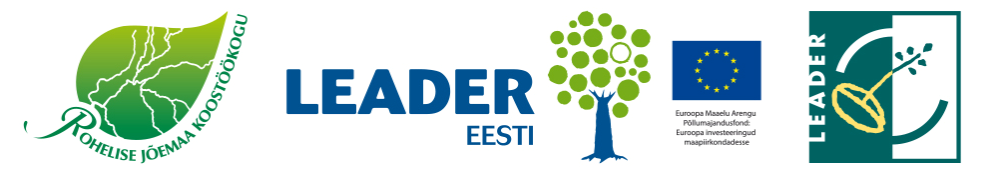 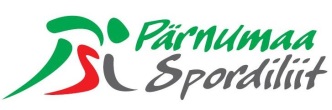 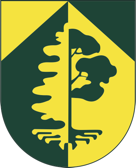 ROHELISE JÕEMAA VIII SUVEMÄNGUDE JUHENDI Eesmärk:1. Jätkata traditsiooniliseks saanud piirkondliku võistlussarja Rohelise Jõemaa Suvemängud läbiviimist.2. Selgitada välja Rohelise Jõemaa Suvemängude võitjad individuaal- ja võistkondlikel spordialadel.II Aeg ja koht:1. Rohelise Jõemaa VIII Suvemängud toimuvad laupäeval, 10. augustil 2019 algusega kell 11.00 Paikuse Spordikeskuse staadionil ja staadioni lähistel asuvatel võistluspaikadel.2. Võistkondade ja võistlejate registreerimine kohapeal kell 10.00-10.45.III Juhtimine ja korraldamineRohelise Jõemaa VIII Suvemängude ettevalmistamist ja läbiviimist korraldab Pärnu linna Paikuse osavald koostöös Rohelise Jõemaa Koostöökogu ja Pärnumaa Spordiliiduga.IV OsavõtjadRohelise Jõemaa piirkonna omavalitsused (Põhja-Pärnumaa, Tori (Sindi, Are ja Tori piirkond), Saarde valla Surju piirkond, Põhja-Sakala (Suure-Jaani ja Kõpu piirkond), Kehtna valla Järvakandi piirkond ning Pärnu linna Paikuse osavald ja Türi vald kui nende mängude sõprusvald. Vallad võivad komplekteerida võistkonnad oma valla/osavalla territooriumil elavatest ja töötavatest inimestest.V Rohelise Jõemaa suvemängude programm1.   Võrkpall mehed2.   Jalgratta maastikusõit 3.   Pendelteatejooks4.   Juhtkonna mitmevõistlus (kohustuslik ala)5.   Kergejõustik6.   Sulgpall naised7.   Petank8.   Discgolf9.   Korraldaja poolt pakutud teatevõistlus VI Paremusjärjestuse selgitamine1. Võistlused on individuaal-võistkondlikud.2. Ala võitnud võistkond saab 15 punkti, II koht 13 punkti, III koht 12 punkti, IV koht 11 punkti jne. Mitteosalemisel 0 punkti.3. Üldvõitjaks tunnistatakse omavalitsus, kelle võistkond kogus kõige rohkem punkte 8 alalt kokku (7 ala + juhtkonnavõistlus). Võrdsete punktide korral otsustavad paremad kohad, nende võrdsuse korral juhtkonna võistlus.4. Individuaalalade võitjad selguvad vastavalt saavutatud tulemustele.VII Autasustamine1. Üldkokkuvõttes autasustatakse kõiki võistkondi karika ja diplomiga.2. Individuaalalade kolme paremat autasustatakse medali ja diplomiga.3. Võistkondlikel aladel (võrkpall, pendelteatejooks, petank, juhtkonna mitmevõistlus, sulgpall, teatevõistlus, jalgratta maastikusõit, discgolf) autasustatakse kolme parema võistkonna liikmeid medali ja diplomiga, võitjat võistkonda karika ja diplomiga.4. Kergejõustikus autasustatakse iga ala kolme paremat medali ja diplomiga.VIII Võistlusalade juhendidVõrkpall MehedVõistkonna suuruseks 4 mängijat + 1 varumängija. Mängitakse „parem kolmest“, täpne süsteem selgub peale eelregistreerimist. Mehe võib asendada naisega. Võistlus toimub Politsei- ja piirivalvekolledži Paikuse kooli muruväljakul.PendelteatejooksVõistkonnas 4 naist ja 4 meest. Alustab naine. Naelkingi kasutada ei tohi. Võistlus toimub aja peale Paikuse Spordikeskuse staadionil.Juhtkonna mitmevõistlusVõistkonna suurus 3 võistlejat. Võistkonda võivad kuuluda ainult vallavalitsuse/osavalla  ametnikud/töötajad, vallavalitsuse ja vallavolikogu liikmed. Võistlus toimub Paikuse Spordikeskuse ümbruses.KergejõustikVõistkonna suurus piiramata.Kavas 60 m jooks, kaugushüpe, kuulitõuge (noormehed 4 kg, neiud 3 kg, naised 4 kg, mehed 7 kg, NV 3 kg, MV 6 kg) kõikidele vanuseklassidele, NE,N,NV 500 m jooks, NO, M, MV 1000 m jooks. Iga omavalitsuse võistkonnal läheb arvesse igalt alalt: 1 neiu (kuni 17), 2 naise (naist võib asendada äärmisel vajadusel 1 naisveteran), 1 noormehe (kuni 17), 2 mehe (meest võib asendada äärmisel vajadusel 1 meesveteran) ja 1 naisveterani (35 ja vanemad) ning 1 meesveterani (40 ja vanemad) paremad tulemused. Neiu või noormees täiskasvanut asendada ei saa. Kaugushüppes ja kuulitõukes on 4 katset, jooksualadel finaale ei toimu. Võistkonna 8 liikme poolt saavutatud punktid summeeritakse, mille tulemusena selgub kergejõustiku üldvõitja. I koht annab 30 punkti, II koht 28, III koht 26, IV koht 25 jne. Võrdsete punktide korral määrab paremuse rohkem I kohti saanud võistkond, nende võrdsuse korral II kohti saanud võistkond jne. Arvesse mitteminevad võistlejad hoiavad kohapunkte kinni. Kergejõustik toimub Paikuse Spordikeskuse staadionil.Sulgpall NaisedVõistlused toimuvad Paikuse Spordikeskuse saalis. Osavõtjad: Valdade kolmeliikmelised võistkonnad.(3 üksik- ja üks paarismäng.)Võistluste süsteem: Mängitakse üksik- ja paarismängud. Igas mänguliigis mängitakse turniirisüsteemis kõik kohad välja. Kõik mängud mängitakse 15-ne punktini, (kahe punkti vaheni kuni 21-ni ) ja „parem kolmest“ geimist.NB! Täpne süsteem selgub peale eelregistreerimist.NB! Mängitakse punaste plastikpallidega, mõlema võistkonna nõusolekul on lubatud mängida sulepallidega. Nõutud sisejalatsid.Jalgratta maastikusõitVõistlus toimub Reiu vabaõhulava juures.Võistkonna suuruseks 4 ratturit,  nendest vähemalt 1 naine. Võistluste stardipaik teatatakse. Võistlejad peavad ratta ja kiivri ise kaasa võtma.  NB! Kiiver on kohustuslik!  Võistkondlikku arvestusse läheb kõigi nelja ratturi tulemus. I koht annab 30 punkti, II koht 28, III koht 26, IV koht 25 jne. Võrdsete punktide korral määrab paremuse rohkem I kohti saanud võistkond, nende võrdsuse korral II kohti saanud võistkond jne. Medali ja diplomiga autasustatakse I-III kohale tulnud individuaalvõistlejaid.PetankVõistkonna suuruseks kuni 4 mängijat, nendest vähemalt 1 naine.Mänguviis: trio, korraga väljakul 3 mängijat, kellest vähemalt üks on naine. Lubatud on üks vahetus mängus. Kasutada võib harrastuskuule. Võistlussüsteem selgub peale eelregistreerimist. Võistlus toimub Paikuse põhikooli siseõuel.NB! Mänguvahendid tuleb võistkondadel kaasa võtta!DiscgolfVõistkonna suuruseks 5 võistlejat.Discgolf on sportlik mäng, kus mängijad peavad võimalikult väheste visetega spetsiaalse lendava taldriku viskama discgolfi korvi. Mängu võitja on see, kes väiksema visete arvuga läbib etteantud raja, mis koosneb teatud arvust korvidest. Võistkondliku paremusjärjestuse selgitamiseks summeeritakse nelja parema mängija tulemused. Võistlus toimub Reiu vabaõhulava juures asuval  rajal kl 12.00-15.00.Teatevõistlus - korraldaja alaVõistkonna suuruseks 2 naist ja 2 meest.Võistlus toimub Reiu vabaõhulava juures, spordialad teatatakse peale eelregistreerimist. Registreerimine Eelregistreerimine teha spordialade ja võistlejate arvu kohta 22. juuliks 2019. a, nimeline registreerimine 1. augustiks 2019 e-postile roland.simanis@paikuse.ee. Eelregistreerimine on vajalik võistluspaikade ettevalmistamiseks, ajakava paikapanemiseks ning toitlustamise korraldamiseks.LõpetamineAutasustamine ja võistluste pidulik lõpetamine toimub orienteeruvalt kell 17.30. Meeleolu loob mõnus tantsumuusika, sobitatakse sõprust, tehakse ettepanekuid suvemängude paremaks korraldamiseks ning maitstakse  suupistelaualt hõrgutisi. Õhtul kuulutatakse välja järgmine mängude korraldaja.Muud küsimused:Kõik juhendis määratlemata küsimused lahendatakse kohapeal kohtunikekogu poolt. Hilisemaid pretensioone ei arvestata. Korraldaja jätab endale õiguse juhendis  muudatusi teha.Pärnu linna Paikuse osavald Rohelise Jõemaa KoostöökoguPärnumaa Spordiliit